Základní škola Šumperk, Dr. E. Beneše 1 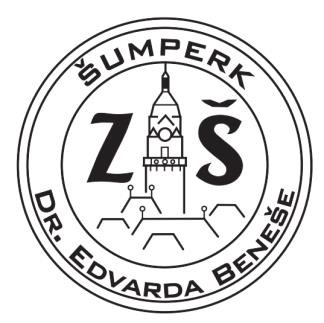 Dr. E. Beneše 974/1, Šumperk, 787 01 IČO: 00852295; tel: 583213011 datová schránka: 2tnxkd8; email: skola@1zsspk.cz zápis do školského rejstříku: 1. 1. 2005 datum: 20. 9. 2023  č. j.:  vyřizuje: Ing. Miroslav Haltmar Objednávka č. 123/2023 Objednáváme  u Vás  dle domluvy VEX IQ žákovskou sadu robotických stavebnic 12 ks, herní pole VEX IQ 1 ks a herní elementy 1 ks do robotického kroužku pro žáky školy v celkové částce 202 070 Kč včetně DPH. Fakturujte na výše uvedenou adresu školy. Děkujeme.  S pozdravem                         Mgr. Jakub Dolníček                                                                                 ředitel školy AV MEDIA SYSTEMS a.s. Vídeňská 189/102F 619 00 Brno - jih IČO: 48108375 